Job advertisement: Art History tutor/teacherArt History Link-Up is seeking to appoint passionate and innovative teachers to deliver our free courses for state maintained sector students on term-time Saturdays at the Wallace Collection and/or the National Gallery, and at other museums and galleries from time to time as appropriate to the syllabus.The course will be a taught Extended Project Qualification course alongside two modules of the Pearson A level Art History course. It is envisaged that “Identities in Art and Architecture” and “Invention and Illusion: The Renaissance in Italy 1420-1520” will be delivered at the National Gallery. A second and separate taught EPQ course at the Wallace Collection will deliver the A level modules “Nature in Art and Architecture” and “Power and Persuasion: the Baroque in Catholic Europe 1597-1685”. Teachers will be supported in course structure, content and delivery throughout.This is the third year of a successful programme, Art History for Everyone, and a unique opportunity to teach in a dedicated teaching space in a gallery setting, to develop and broaden teaching skills, and to widen participation to Art History and the Arts. To find out more please visit our website: www.arthistorylinkup.orgIt is envisaged that the course will run on term-time Saturdays, in the mornings at the Wallace Collection, with a second separate course at the National Gallery in the afternoons, from September 2018-July 2019 for 2.5 hours with some supervision/direction of EPQ/homework clubs, run by homework assistants, that follow. The fee will be £200 per session, including preparation, marking and other reasonable duties as required.Application is by email to info@arthistorylinkup.org by 5pm on the closing date, Friday 29th June, by application form, and C.V. if desired, and covering letter setting out your suitability for the position and reasons for applying. To download an application pack, including person specification, teacher responsibilities, and application form, please visit our website: http://arthistorylinkup.org/vacancy/ It is anticipated that interviews will be held on Saturday 7th July in Central London. Art History for Everyone at the Wallace Collection is generously supported by the Wallace Collection and the Band Trust, and Art History for Everyone at the National Gallery is generously supported by the National Gallery, the Rothschild Foundation, and other supporters. Art History for Everyone is managed by Art History Link-Up, a registered charity. Art History Link-UpCharity registration number: 1172792The Old Rectory, WiggonholtWest Sussex RH20 2ELinfo@arthistorylinkup.orgwww.arthistorylinkup.org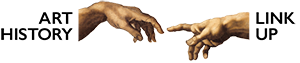 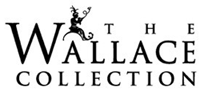 